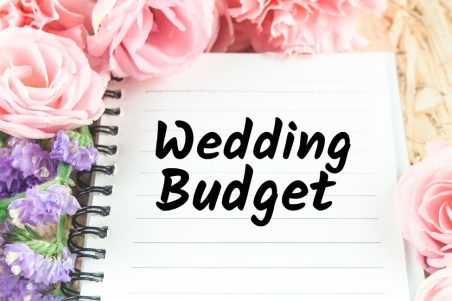 When planning a wedding you really do need to have a budget to see at a glance what is owed and already paid.  
Most services require a deposit with final payment as the day gets closer.  
You shall find a number next to each service, this is to help determine where to keep your receipts, some brides use the simple old envelope with a number and all receipts go in the relevant numbered envelope and all attached to the budget.  Sometimes simple works better, there may be few or many receipts, but you do need to be organised. 
We hope you find this budget planner useful.   PAGE 5/5WEDDING  DAY:                                            DATE:WEDDING  DAY:                                            DATE:CostDepositOwingDate DueWedding Venue: (1)Contact name:Phone:NOTES:Reception Venue: (2)Contact name:Phone:NOTES:Wedding Official: (3)Contact name:Phone:NOTES:Stationery: (4)InvitationsReception ItesThank You CardsContact name:Phone:NOTES:Photographer: (5)Wedding PackageWedding AlbumExtra CopiesContact name:Phone:NOTES:PAGE 1/5WEDDING  DAY:                                            DATE:WEDDING  DAY:                                            DATE:CostDepositOwingDate DueVideo: (6)Wedding PackageExtra CopiesContact name:Phone:NOTES:Flowers: (7)Bridal BouquetBridesmaids Flower Girl Groom BoutonniereGroomsmenPage BoyTransport DecorationReceptionCeremonyContact name:Phone:NOTES:Transport: (8)Contact name:Phone:NOTES:Cake: (9)Contact name:Phone:NOTES:Bomboniere: (10)Contact name:Phone:NOTES:Hire Services: (11)Contact name:Phone:Contact name:Phone:Contact name:Phone:Contact name:Phone:NOTES:PAGE 2/5WEDDING  DAY:                                            DATE:WEDDING  DAY:                                            DATE:CostDepositOwingDate DueCaterering: (12)Cost per headNumber of guestsContact name:Phone:NOTES:Beverages: (13)Cost per headNumber of guestsContact name:Phone:NOTES:Entertainment: (14)CeremonyReceptionContact name:Phone:NOTES:Wedding Dress: (15)DressShoesAccessoriesContact name:Phone:NOTES:Bridesmaids: (16)DressShoesAccessoriesContact name:Phone:NOTES:Flower Girls: (17)DressShoesAccessoriesContact name:Phone:NOTES:PAGE 3/5WEDDING  DAY:                                            DATE:WEDDING  DAY:                                            DATE:CostDepositOwingDate DueGroom: (18)SuitShoesAccessoriesContact name:Phone:NOTES:Groomsmen: (19)SuitsShoesAccessoriesContact name:Phone:NOTES:Page Boy: (20)SuitShoesAccessoriesContact name:Phone:NOTES:Hair Styling: (21)RehearsalWedding dayContact name:Phone:NOTES:Make-up: (22)RehearsalWedding dayContact name:Phone:NOTES:Honeymoon: (23)AccommodationTransportSpending moneyContact name:Phone:NOTES:PAGE 4/5WEDDING  DAY:                                            DATE:WEDDING  DAY:                                            DATE:CostDepositOwingDate DueUnforseen Expenses: (24)Contact name:Phone:Contact name:Phone:NOTES:TOTAL  COSTNOTES: